SFPS Annual Conference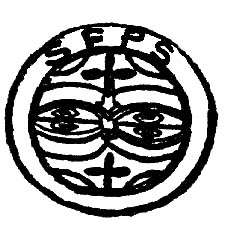  Registration Form
Orientalism and the Francophone Postcolonial World: Legacies of Edward W. Said16-17 November 2018Institute of Modern Languages Research 			Senate House, LondonFull rate (waged) 				£100 (one-day rate: £55)Concessionary 				£50 (one-day rate: £30)(unwaged/student/Africa-based)NB SFPS membership is compulsory for all attendees (speakers and non-speakers). Membership will be for 2019 and includes a copy of our annual hardback publication, which retails at £70 (details of forthcoming volumes on-line at http://sfps.org.uk/679-2/We offer a special conference deal: delegates who renew/take out SFPS membership when registering for both days of the conference benefit from £15 reduction overall.Full rate: conference registration (£100) & membership (£55): £155 minus £15 reduction = £140Concessionary rate: conference registration (£50) & membership (£35): £85 minus £15 reduction= £70• I wish to register for the SFPS annual conference AND join/renew my membership of SFPS for 2019.Method of payment (please tick as appropriate):Bank transferChequeCash on the day of the conferenceInternational bank transferPayPal (for international delegates only)Payment amount:  £…………………………………….For bank transfers please contact the SFPS conference organisers on: sfpsconference2018@googlemail.com.For PayPal inquiries please contact SFPS treasurer Claire Griffiths on: c.griffiths@chester.ac.uk  ‬ ‬‬‬Name ........................................................................................................................................................
Address .............................................................................................
.....................................................................................................................................................................................................Institutional affiliation .....................................................................................................
Email address ...................................................................................................................Please return this form by Friday 26 October 2018 via email: sfpsconference2018@gmail.com . If paying by cheque, please send a hard copy of this form with your cheque to Antonia Wimbush:Dr Antonia WimbushRoom 119, Ashley BuildingUniversity of BirminghamEdgbaston, Birmingham B15 2TT